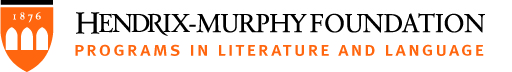 Murphy Scholar in Literature and LanguageApplication FormName:	Click in grey fields to enter text.Expected Graduation Year:                 Student ID #:        Hendrix Box #:             Cellphone:        Hendrix Email:         Intended Major(s):         Campus References:  (Please list the following potential references. The Hendrix-Murphy Foundation staff will contact them on your behalf.)	TEC Professors:        	Advisor / Explorations Instructor:        	Other Hendrix Faculty or Staff Member To Serve as Your Reference (Optional):             Transfer Students Only:  Please give the name, title, and contact information of two faculty or      staff members from your previous institution who taught or advised you last year.	Faculty/staff member #1	Faculty/staff member #2STATEMENT OF INTEREST (no more than 800 words—Enter your statement in the grey box below the prompt; use additional space as needed. You are strongly encouraged to to compose and revise this essay in a separate document, and copy/paste it into the gray box once you’re finished. Be sure to proofread.) What fascinates you about literature and language, and what is it about those subjects that you are most curious to discover?  Feel free to include any aspects of your story that relate to your interest in literature and language: experiences that have intrigued you, or aspects of literature or language that you have not yet experienced but would like to explore.Click here to enter statement.Return the completed form by email to Hendrix-Murphy@hendrix.eduno later than 4:00 p.m. on Friday, September 8, 2017.Thank you for your application! 